ПРАВИТЕЛЬСТВО БЕЛГОРОДСКОЙ ОБЛАСТИРАСПОРЯЖЕНИЕот 26 декабря 2022 г. N 1046-рпОБ УТВЕРЖДЕНИИ ПЛАНА МЕРОПРИЯТИЙ МЕЖВЕДОМСТВЕННОЙ ПРОГРАММЫПО ВОПРОСАМ ПРОФИЛАКТИКИ ВИЧ-ИНФЕКЦИИ В КЛЮЧЕВЫХГРУППАХ НАСЕЛЕНИЯ НА ТЕРРИТОРИИ БЕЛГОРОДСКОЙ ОБЛАСТИНА ПЕРИОД 2023 - 2025 ГОДОВВо исполнение плана мероприятий по реализации Государственной стратегии противодействия распространению ВИЧ-инфекции в Российской Федерации на период до 2030 года, утвержденного распоряжением Правительства Российской Федерации от 19 октября 2021 года N 2933-р:1. Утвердить план мероприятий межведомственной программы по вопросам профилактики ВИЧ-инфекции в ключевых группах населения на территории Белгородской области на период 2023 - 2025 годов (прилагается).2. Контроль за исполнением распоряжения возложить на заместителя Губернатора Белгородской области - министра образования Белгородской области Милехина А.В.Информацию об исполнении распоряжения представить к 1 апреля 2025 года.Губернатор Белгородской областиВ.В.ГЛАДКОВПриложениеУтвержденраспоряжениемПравительства Белгородской областиот 26 декабря 2022 г. N 1046-рпПЛАНМЕРОПРИЯТИЙ МЕЖВЕДОМСТВЕННОЙ ПРОГРАММЫ ПО ВОПРОСАМПРОФИЛАКТИКИ ВИЧ-ИНФЕКЦИИ В КЛЮЧЕВЫХ ГРУППАХНАСЕЛЕНИЯ НА ТЕРРИТОРИИ БЕЛГОРОДСКОЙ ОБЛАСТИНА ПЕРИОД 2023 - 2025 ГОДОВ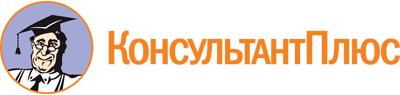 Распоряжение Правительства Белгородской обл. от 26.12.2022 N 1046-рп
"Об утверждении плана мероприятий межведомственной программы по вопросам профилактики ВИЧ-инфекции в ключевых группах населения на территории Белгородской области на период 2023 - 2025 годов"Документ предоставлен КонсультантПлюс

www.consultant.ru

Дата сохранения: 12.06.2023
 NНаименование мероприятияСрок исполненияОжидаемый результатЦелевые показатели эффективности реализации мероприятияЕдиницы измеренияЦелевые показателиЦелевые показателиЦелевые показателиЦелевые показателиОтветственные исполнителиNНаименование мероприятияСрок исполненияОжидаемый результатЦелевые показатели эффективности реализации мероприятияЕдиницы измеренияФакт, 2022 годПлан, 2023 годПлан, 2024 годПлан, 2025 годОтветственные исполнители12345678910111. Определение приоритетов и формирование условий для реализации профилактических мероприятий на территории Белгородской области1. Определение приоритетов и формирование условий для реализации профилактических мероприятий на территории Белгородской области1. Определение приоритетов и формирование условий для реализации профилактических мероприятий на территории Белгородской области1. Определение приоритетов и формирование условий для реализации профилактических мероприятий на территории Белгородской области1. Определение приоритетов и формирование условий для реализации профилактических мероприятий на территории Белгородской области1. Определение приоритетов и формирование условий для реализации профилактических мероприятий на территории Белгородской области1. Определение приоритетов и формирование условий для реализации профилактических мероприятий на территории Белгородской области1. Определение приоритетов и формирование условий для реализации профилактических мероприятий на территории Белгородской области1. Определение приоритетов и формирование условий для реализации профилактических мероприятий на территории Белгородской области1. Определение приоритетов и формирование условий для реализации профилактических мероприятий на территории Белгородской области1. Определение приоритетов и формирование условий для реализации профилактических мероприятий на территории Белгородской области1.1.Активное межведомственное взаимодействие по вопросам противодействия распространению ВИЧ-инфекцииЕжегодноРасширение взаимодействия всех заинтересованных служб и ведомств в рамках реализации мероприятий по профилактике ВИЧ-инфекции в ключевых группах населения в Белгородской областиУтверждение плана работы региональной межведомственной комиссии по противодействию распространению ВИЧ-инфекции при высшем исполнительном органе Белгородской областиНаличие (да/нет)ДаДаДаДаМинистерство здравоохранения Белгородской области1.2.Рассмотрение вопросов по профилактике ВИЧ-инфекции в ключевых группах населенияЕжегодноРасширение взаимодействия всех заинтересованных служб и ведомств в рамках реализации мероприятий по профилактике ВИЧ-инфекции в ключевых группах населения в Белгородской областиКоличество предложенных/реализованных инициатив (планов, программ, мероприятий, нормативных правовых актов и других документов, утвержденных исполнительными органами Белгородской области в сфере охраны здоровья совместно с заинтересованными органами государственной власти) в целях реализации мероприятий по противодействию распространению ВИЧ-инфекцииЕдиниц6666Министерство здравоохранения Белгородской области, Управление Роспотребнадзора по Белгородской области (по согласованию), ФКУЗ МСЧ-31 ФСИН России (по согласованию), Управление МВД Российской Федерации по Белгородской области (по согласованию), министерство образования Белгородской области, министерство общественных коммуникаций Белгородской области1.3.Проведение анализа эпидемиологической ситуации по ВИЧ-инфекции в разрезе административных территорий, определение приоритетов на краткосрочную и долгосрочную перспективуЕжегодноОптимизация целей и рациональное использование ресурсов при планировании мероприятий по противодействию распространению ВИЧ-инфекции на территории Белгородской областиПроведение анализа структуры заболеваемости (социальной, половозрастной) и путей передачиНаличие (да/нет)ДаДаДаДаОГБУЗ "Белгородский центр профилактики и борьбы со СПИД"1.3.Проведение анализа эпидемиологической ситуации по ВИЧ-инфекции в разрезе административных территорий, определение приоритетов на краткосрочную и долгосрочную перспективуЕжегодноОптимизация целей и рациональное использование ресурсов при планировании мероприятий по противодействию распространению ВИЧ-инфекции на территории Белгородской областиНаличие регулярно обновляемого эпидемиологического досье по ВИЧ-инфекцииНаличие (да/нет)ДаДаДаДаМинистерство здравоохранения Белгородской области,ОГБУЗ "Белгородский центр профилактики и борьбы со СПИД"1.3.Проведение анализа эпидемиологической ситуации по ВИЧ-инфекции в разрезе административных территорий, определение приоритетов на краткосрочную и долгосрочную перспективуЕжегодноОптимизация целей и рациональное использование ресурсов при планировании мероприятий по противодействию распространению ВИЧ-инфекции на территории Белгородской областиДинамическое наблюдение за интенсивностью распространения ВИЧ-инфекции и определение территорий интенсивного распространения ВИЧ-инфекцииНаличие (да/нет)ДаДаДаДаОГБУЗ "Белгородский центр профилактики и борьбы со СПИД"2. Профилактика ВИЧ-инфекции среди ключевых групп населения на территории Белгородской области2. Профилактика ВИЧ-инфекции среди ключевых групп населения на территории Белгородской области2. Профилактика ВИЧ-инфекции среди ключевых групп населения на территории Белгородской области2. Профилактика ВИЧ-инфекции среди ключевых групп населения на территории Белгородской области2. Профилактика ВИЧ-инфекции среди ключевых групп населения на территории Белгородской области2. Профилактика ВИЧ-инфекции среди ключевых групп населения на территории Белгородской области2. Профилактика ВИЧ-инфекции среди ключевых групп населения на территории Белгородской области2. Профилактика ВИЧ-инфекции среди ключевых групп населения на территории Белгородской области2. Профилактика ВИЧ-инфекции среди ключевых групп населения на территории Белгородской области2. Профилактика ВИЧ-инфекции среди ключевых групп населения на территории Белгородской области2. Профилактика ВИЧ-инфекции среди ключевых групп населения на территории Белгородской области2.1.Формирование условий для участия социально ориентированных некоммерческих организаций (далее - СОНКО) в реализации мероприятий по профилактике ВИЧ-инфекции в ключевых группах населенияЕжегодноУвеличение числа обследованных на ВИЧ-инфекцию среди ключевых групп населения в Белгородской области;изменение рискованного поведения в отношении заражения ВИЧ-инфекциейКоличество СОНКО, осуществляющих деятельность по предупреждению распространению ВИЧ-инфекции на территории Белгородской областиЕдиниц3333Министерство здравоохранения Белгородской области,ОГБУЗ "Белгородский центр профилактики и борьбы со СПИД",ФКУЗ МСЧ-31 ФСИН России (по согласованию), Управление МВД России по Белгородской области (по согласованию), СОНКО (по согласованию)2.1.Формирование условий для участия социально ориентированных некоммерческих организаций (далее - СОНКО) в реализации мероприятий по профилактике ВИЧ-инфекции в ключевых группах населенияЕжегодноУвеличение числа обследованных на ВИЧ-инфекцию среди ключевых групп населения в Белгородской области;изменение рискованного поведения в отношении заражения ВИЧ-инфекциейНаличие плана-графика выездных мероприятий по консультированию и добровольному медицинскому освидетельствованию на ВИЧ-инфекцию в ключевых группах населенияНаличие (да/нет)ДаДаДаДаМинистерство здравоохранения Белгородской области,ОГБУЗ "Белгородский центр профилактики и борьбы со СПИД",ФКУЗ МСЧ-31 ФСИН России (по согласованию), Управление МВД России по Белгородской области (по согласованию), СОНКО (по согласованию)2.2.Работа по охвату ключевых групп населения услугами максимально приближенного обследования населения на ВИЧ-инфекцию (выездные бригады СОНКО, выездные бригады медицинских организаций)ЕжегодноПовышение доступности обследования представителей ключевых групп на ВИЧ-инфекциюЧисло выездных бригад СОНКОЕдиниц2222Министерство здравоохранения Белгородской области,ОГБУЗ "Белгородский центр профилактики и борьбы со СПИД",СОНКО (по согласованию)2.2.Работа по охвату ключевых групп населения услугами максимально приближенного обследования населения на ВИЧ-инфекцию (выездные бригады СОНКО, выездные бригады медицинских организаций)ЕжегодноПовышение доступности обследования представителей ключевых групп на ВИЧ-инфекциюЧисло выездных бригад медицинских организацийЕдиниц2222ОГБУЗ "Белгородский центр профилактики и борьбы со СПИД", медицинские организации Белгородской области2.3.Организация работы по выявлению ВИЧ-инфекции среди ключевых групп населения посредством эффективного взаимодействия между медицинскими организациями области, СОНКО, подразделениями ФКУЗ МСЧ-31 ФСИН России, Управлением МВД России по Белгородской областиЕжегодноУвеличение числа обследованных на ВИЧ-инфекцию среди ключевых групп населения. Повышение выявляемости ВИЧ-инфекции на ранних стадияхЧисло граждан, которым проведена экспресс-диагностика ВИЧ-инфекции при прохождении освидетельствования на алкогольное и наркотическое опьянениеЧеловек250250250250Министерство здравоохранения Белгородской области,ОГБУЗ "Белгородский центр профилактики и борьбы со СПИД",СОНКО (по согласованию)2.3.Организация работы по выявлению ВИЧ-инфекции среди ключевых групп населения посредством эффективного взаимодействия между медицинскими организациями области, СОНКО, подразделениями ФКУЗ МСЧ-31 ФСИН России, Управлением МВД России по Белгородской областиЕжегодноУвеличение числа обследованных на ВИЧ-инфекцию среди ключевых групп населения. Повышение выявляемости ВИЧ-инфекции на ранних стадияхЧисло граждан, охваченных тестированием на ВИЧ-инфекцию и мотивационными пакетами выездными бригадами СОНКО и выездными бригадами медицинских организацийЧеловек120120120120ОГБУЗ "Белгородский центр профилактики и борьбы со СПИД", медицинские организации Белгородской области,СОНКО (по согласованию)2.3.Организация работы по выявлению ВИЧ-инфекции среди ключевых групп населения посредством эффективного взаимодействия между медицинскими организациями области, СОНКО, подразделениями ФКУЗ МСЧ-31 ФСИН России, Управлением МВД России по Белгородской областиЕжегодноУвеличение числа обследованных на ВИЧ-инфекцию среди ключевых групп населения. Повышение выявляемости ВИЧ-инфекции на ранних стадияхЧисло граждан, обследованных в кабинетах, осуществляющих круглосуточную экспресс-диагностику ВИЧ-инфекции у лиц, подвергшихся риску заражения ВИЧЧеловек55535250Министерство здравоохранения Белгородской области, медицинские организации Белгородской области,ОГБУЗ "Белгородский центр профилактики и борьбы со СПИД"2.3.Организация работы по выявлению ВИЧ-инфекции среди ключевых групп населения посредством эффективного взаимодействия между медицинскими организациями области, СОНКО, подразделениями ФКУЗ МСЧ-31 ФСИН России, Управлением МВД России по Белгородской областиЕжегодноУвеличение числа обследованных на ВИЧ-инфекцию среди ключевых групп населения. Повышение выявляемости ВИЧ-инфекции на ранних стадияхДоля выявленных случаев ВИЧ-инфекции среди представителей ключевых групп населения от числа обследованных представителей ключевых групп населения в отчетный период, из них:Проценты1,41,31,21,2Министерство здравоохранения Белгородской области, медицинские организации Белгородской области,ОГБУЗ "Белгородский центр профилактики и борьбы со СПИД"2.3.Организация работы по выявлению ВИЧ-инфекции среди ключевых групп населения посредством эффективного взаимодействия между медицинскими организациями области, СОНКО, подразделениями ФКУЗ МСЧ-31 ФСИН России, Управлением МВД России по Белгородской областиЕжегодноУвеличение числа обследованных на ВИЧ-инфекцию среди ключевых групп населения. Повышение выявляемости ВИЧ-инфекции на ранних стадияхДоля потребителей психоактивных веществПроценты1,51,31,21,2Министерство здравоохранения Белгородской области, медицинские организации Белгородской области,ОГБУЗ "Белгородский центр профилактики и борьбы со СПИД"2.3.Организация работы по выявлению ВИЧ-инфекции среди ключевых групп населения посредством эффективного взаимодействия между медицинскими организациями области, СОНКО, подразделениями ФКУЗ МСЧ-31 ФСИН России, Управлением МВД России по Белгородской областиЕжегодноУвеличение числа обследованных на ВИЧ-инфекцию среди ключевых групп населения. Повышение выявляемости ВИЧ-инфекции на ранних стадияхДоля лиц с инфекциями, передающимися половым путемПроценты0,10,10,10,1Министерство здравоохранения Белгородской области, медицинские организации Белгородской области,ОГБУЗ "Белгородский центр профилактики и борьбы со СПИД"2.3.Организация работы по выявлению ВИЧ-инфекции среди ключевых групп населения посредством эффективного взаимодействия между медицинскими организациями области, СОНКО, подразделениями ФКУЗ МСЧ-31 ФСИН России, Управлением МВД России по Белгородской областиЕжегодноУвеличение числа обследованных на ВИЧ-инфекцию среди ключевых групп населения. Повышение выявляемости ВИЧ-инфекции на ранних стадияхДоля лиц, находящихся в местах лишения свободыПроценты1,21,00,90,9Министерство здравоохранения Белгородской области, медицинские организации Белгородской области,ОГБУЗ "Белгородский центр профилактики и борьбы со СПИД"2.3.Организация работы по выявлению ВИЧ-инфекции среди ключевых групп населения посредством эффективного взаимодействия между медицинскими организациями области, СОНКО, подразделениями ФКУЗ МСЧ-31 ФСИН России, Управлением МВД России по Белгородской областиЕжегодноУвеличение числа обследованных на ВИЧ-инфекцию среди ключевых групп населения. Повышение выявляемости ВИЧ-инфекции на ранних стадияхДоля мигрантовПроценты0,40,40,40,4Министерство здравоохранения Белгородской области, медицинские организации Белгородской области,ОГБУЗ "Белгородский центр профилактики и борьбы со СПИД"2.4.Снижение доли умерших от заболеваний, связанных со СПИДом, от общего числа умерших лиц с ВИЧ-инфекцией не менее чем до 30 процентов.Охват антиретровирусной терапией по жизненным показаниям (с количеством CD4 <= 350 клеток/мл)ЕжегодноОбеспечение охвата антиретровирусной терапией всех лиц с выраженными стадиями ВИЧ-инфекции и/или с количеством CD4 <= 350 клеток/мл, не менее 94 процентовДоля умерших от заболеваний, связанных со СПИДом, от общего числа умерших лиц с ВИЧ-инфекциейПроценты1918,51818ОГБУЗ "Белгородский центр профилактики и борьбы со СПИД"2.4.Снижение доли умерших от заболеваний, связанных со СПИДом, от общего числа умерших лиц с ВИЧ-инфекцией не менее чем до 30 процентов.Охват антиретровирусной терапией по жизненным показаниям (с количеством CD4 <= 350 клеток/мл)ЕжегодноОбеспечение охвата антиретровирусной терапией всех лиц с выраженными стадиями ВИЧ-инфекции и/или с количеством CD4 <= 350 клеток/мл, не менее 94 процентовДоля лиц, состоящих на диспансерном учете, с количеством CD4 <= 350 клеток/мл, охваченных антиретровирусной терапиейПроценты94949494ОГБУЗ "Белгородский центр профилактики и борьбы со СПИД"2.5.Формирование приверженности к диспансерному наблюдению и лечению среди представителей ключевых групп населенияЕжегодноПовышение приверженности лиц из групп риска к добровольному обследованию на ВИЧ-инфекцию, а при ее выявлении - диспансерному наблюдению и лечениюЧисло представителей ключевых групп населения, получивших мотивационный пакет, из них:Человек<*>120120120СОНКО (по согласованию)2.5.Формирование приверженности к диспансерному наблюдению и лечению среди представителей ключевых групп населенияЕжегодноПовышение приверженности лиц из групп риска к добровольному обследованию на ВИЧ-инфекцию, а при ее выявлении - диспансерному наблюдению и лечениюдоля потребителей психоактивных веществПроценты<*>939393СОНКО (по согласованию)2.5.Формирование приверженности к диспансерному наблюдению и лечению среди представителей ключевых групп населенияЕжегодноПовышение приверженности лиц из групп риска к добровольному обследованию на ВИЧ-инфекцию, а при ее выявлении - диспансерному наблюдению и лечениюдоля мужчин, практикующих секс с мужчинамиПроценты<*>222СОНКО (по согласованию)2.5.Формирование приверженности к диспансерному наблюдению и лечению среди представителей ключевых групп населенияЕжегодноПовышение приверженности лиц из групп риска к добровольному обследованию на ВИЧ-инфекцию, а при ее выявлении - диспансерному наблюдению и лечениюдоля лиц, освободившихся из мест лишения свободыПроценты<*>555СОНКО (по согласованию)2.6.Внедрение региональных программ по медико-социальному сопровождению, психологической и юридической поддержке лиц с ВИЧ-инфекциейЕжегодноПовышение социальной адаптации лиц с ВИЧ-инфекциейЧисло лиц с ВИЧ-инфекцией, получивших социальную поддержку за счет СОНКОЧеловек85858585ОГБУЗ "Белгородский центр профилактики и борьбы со СПИД",СОНКО (по согласованию)2.7.Разработка мер социальной поддержки ВИЧ-инфицированных женщин и рожденных от них детейЕжегодноУкрепление родительской ответственности за здоровье ребенкаЧисло ВИЧ-инфицированных женщин, получивших социальную поддержку за счет СОНКОЧеловек68707070ОГБУЗ "Белгородский центр профилактики и борьбы со СПИД",СОНКО (по согласованию)2.7.Разработка мер социальной поддержки ВИЧ-инфицированных женщин и рожденных от них детейЕжегодноУкрепление родительской ответственности за здоровье ребенкаЧисло ВИЧ-инфицированных детей, получивших социальную поддержку за счет СОНКОЧеловек4555ОГБУЗ "Белгородский центр профилактики и борьбы со СПИД",СОНКО (по согласованию)3. Профилактика ВИЧ-инфекции среди населения Белгородской области3. Профилактика ВИЧ-инфекции среди населения Белгородской области3. Профилактика ВИЧ-инфекции среди населения Белгородской области3. Профилактика ВИЧ-инфекции среди населения Белгородской области3. Профилактика ВИЧ-инфекции среди населения Белгородской области3. Профилактика ВИЧ-инфекции среди населения Белгородской области3. Профилактика ВИЧ-инфекции среди населения Белгородской области3. Профилактика ВИЧ-инфекции среди населения Белгородской области3. Профилактика ВИЧ-инфекции среди населения Белгородской области3. Профилактика ВИЧ-инфекции среди населения Белгородской области3. Профилактика ВИЧ-инфекции среди населения Белгородской области3.1.Реализация информационно-просветительской кампании по вопросам ВИЧ-инфекцииЕжегодноПовышение уровня информированности населения по вопросам ВИЧ-инфекции. Мотивирование населения к прохождению добровольного обследования на ВИЧ-инфекцию. Изменение рискованного поведения в отношении заражения ВИЧ-инфекциейМедиаплан по развитию системы информирования населения о доступных мерах профилактики ВИЧ-инфекцииНаличие (да/нет)ДаДаДаДаМинистерство здравоохранения Белгородской области, медицинские организации Белгородской области,ОГБУЗ "Белгородский центр профилактики и борьбы со СПИД", Управление Роспотребнадзора по Белгородской области(по согласованию), ФКУЗ МСЧ-31 ФСИН России(по согласованию), Управление МВД России по Белгородской области(по согласованию), министерство образования Белгородской области, министерство общественных коммуникаций Белгородской областиУровень информированности населения в возрасте от 18 до 49 лет по вопросам ВИЧ-инфекцииПроценты93939393Министерство здравоохранения Белгородской области, медицинские организации Белгородской области,ОГБУЗ "Белгородский центр профилактики и борьбы со СПИД", Управление Роспотребнадзора по Белгородской области(по согласованию), ФКУЗ МСЧ-31 ФСИН России(по согласованию), Управление МВД России по Белгородской области(по согласованию), министерство образования Белгородской области, министерство общественных коммуникаций Белгородской области3.2.Разработка, издание и распространение информационных материалов по вопросам профилактики ВИЧ-инфекцииЕжегодноПовышение уровня информированности населения по вопросам ВИЧ-инфекцииКоличество распространенных информационных материалов по вопросам профилактики ВИЧ-инфекции, из них:Кол-во, шт.30 00030 00030 00030 000Медицинские организации Белгородской области,ОГБУЗ "Белгородский центр профилактики и борьбы со СПИД",ФКУЗ МСЧ-31 ФСИН России (по согласованию), Управление МВД России по Белгородской области (по согласованию), министерство образования Белгородской области3.2.Разработка, издание и распространение информационных материалов по вопросам профилактики ВИЧ-инфекцииЕжегодноПовышение уровня информированности населения по вопросам ВИЧ-инфекциив трудовых коллективахКол-во, шт.7 0007 0007 0007 000Медицинские организации Белгородской области,ОГБУЗ "Белгородский центр профилактики и борьбы со СПИД",ФКУЗ МСЧ-31 ФСИН России (по согласованию), Управление МВД России по Белгородской области (по согласованию), министерство образования Белгородской области3.2.Разработка, издание и распространение информационных материалов по вопросам профилактики ВИЧ-инфекцииЕжегодноПовышение уровня информированности населения по вопросам ВИЧ-инфекциив учреждениях, оказывающих наркологическую помощьКол-во, шт.1 0001 0001 0001 000Медицинские организации Белгородской области,ОГБУЗ "Белгородский центр профилактики и борьбы со СПИД",ФКУЗ МСЧ-31 ФСИН России (по согласованию), Управление МВД России по Белгородской области (по согласованию), министерство образования Белгородской области3.2.Разработка, издание и распространение информационных материалов по вопросам профилактики ВИЧ-инфекцииЕжегодноПовышение уровня информированности населения по вопросам ВИЧ-инфекциив учреждениях образования и культурыКол-во, шт.20 00020 00020 00020000Медицинские организации Белгородской области,ОГБУЗ "Белгородский центр профилактики и борьбы со СПИД",ФКУЗ МСЧ-31 ФСИН России (по согласованию), Управление МВД России по Белгородской области (по согласованию), министерство образования Белгородской области3.2.Разработка, издание и распространение информационных материалов по вопросам профилактики ВИЧ-инфекцииЕжегодноПовышение уровня информированности населения по вопросам ВИЧ-инфекциив учреждениях ФСИН и МВДКол-во, шт.2 0002 0002 0002 000Медицинские организации Белгородской области,ОГБУЗ "Белгородский центр профилактики и борьбы со СПИД",ФКУЗ МСЧ-31 ФСИН России (по согласованию), Управление МВД России по Белгородской области (по согласованию), министерство образования Белгородской области3.2.Разработка, издание и распространение информационных материалов по вопросам профилактики ВИЧ-инфекцииЕжегодноПовышение уровня информированности населения по вопросам ВИЧ-инфекцииколичество консультирований по вопросам профилактики ВИЧ-инфекцииЕдиниц7 5008 0008 0008 000Медицинские организации Белгородской области,ОГБУЗ "Белгородский центр профилактики и борьбы со СПИД",ФКУЗ МСЧ-31 ФСИН России (по согласованию), Управление МВД России по Белгородской области (по согласованию), министерство образования Белгородской области3.3.Профилактика ВИЧ-инфекции среди мигрантовЕжегодноПовышение информированности мигрантов в отношении ВИЧ-инфекцииКоличество консультирований по вопросам профилактики ВИЧ-инфекцииЕдиниц7 5008 0008 0008 000Медицинские организации Белгородской области,ОГБУЗ "Белгородский центр профилактики и борьбы со СПИД"4. Профилактика ВИЧ-инфекции на территориях повышенного риска заражения4. Профилактика ВИЧ-инфекции на территориях повышенного риска заражения4. Профилактика ВИЧ-инфекции на территориях повышенного риска заражения4. Профилактика ВИЧ-инфекции на территориях повышенного риска заражения4. Профилактика ВИЧ-инфекции на территориях повышенного риска заражения4. Профилактика ВИЧ-инфекции на территориях повышенного риска заражения4. Профилактика ВИЧ-инфекции на территориях повышенного риска заражения4. Профилактика ВИЧ-инфекции на территориях повышенного риска заражения4. Профилактика ВИЧ-инфекции на территориях повышенного риска заражения4. Профилактика ВИЧ-инфекции на территориях повышенного риска заражения4. Профилактика ВИЧ-инфекции на территориях повышенного риска заражения4.1.Проведение превентивной химиопрофилактики лицам, подвергшимся риску заражения ВИЧ-инфекцией, на территориях рискаЕжегодноПовышение доступности антиретровирусной терапии для проведения превентивной химиопрофилактики лицам, подвергшимся риску заражения ВИЧ-инфекцией. Снижение числа новых случаев ВИЧ-инфекции среди лиц, подвергшихся риску заражения ВИЧ-инфекциейДоля лиц, подвергшихся риску заражения ВИЧ-инфекцией, получивших превентивную химиопрофилактику, от общего числа лиц, подвергшихся риску заражения ВИЧ-инфекцией, за отчетный периодПроценты100100100100ОГБУЗ "Белгородский центр профилактики и борьбы со СПИД"4.2.Профилактика ВИЧ-инфекции в дискордантных парахЕжегодноПовышение доступности антиретровирусной терапии для проведения превентивной химиопрофилактики лицам, подвергшимся риску заражения ВИЧ-инфекцией. Снижение числа новых случаев ВИЧ-инфекции среди лиц, подвергшихся риску заражения ВИЧ-инфекциейДоля охвата антиретровирусной терапией людям, живущим с ВИЧ в дискордантных парах, в общем количестве дискордантных парПроценты90909090ОГБУЗ "Белгородский центр профилактики и борьбы со СПИД"4.3.Охват антиретровирусной терапией женщин фертильного возрастаЕжегодноПовышение доступности антиретровирусной терапии для проведения превентивной химиопрофилактики лицам, подвергшимся риску заражения ВИЧ-инфекцией. Снижение числа новых случаев ВИЧ-инфекции среди лиц, подвергшихся риску заражения ВИЧ-инфекциейДоля охвата антиретровирусной терапией ВИЧ-инфицированных женщин фертильного возрастаПроценты93949494ОГБУЗ "Белгородский центр профилактики и борьбы со СПИД"4.4.Охват антиретровирусной терапией мужчин, практикующих секс с мужчинамиЕжегодноПовышение доступности антиретровирусной терапии для проведения превентивной химиопрофилактики лицам, подвергшимся риску заражения ВИЧ-инфекцией. Снижение числа новых случаев ВИЧ-инфекции среди лиц, подвергшихся риску заражения ВИЧ-инфекциейДоля охвата антиретровирусной терапией ВИЧ-инфицированных мужчин, практикующих секс с мужчинамиПроценты95959595ОГБУЗ "Белгородский центр профилактики и борьбы со СПИД"4.4.Охват антиретровирусной терапией мужчин, практикующих секс с мужчинамиЕжегодноПовышение доступности антиретровирусной терапии для проведения превентивной химиопрофилактики лицам, подвергшимся риску заражения ВИЧ-инфекцией. Снижение числа новых случаев ВИЧ-инфекции среди лиц, подвергшихся риску заражения ВИЧ-инфекциейЛетальность от ВИЧ-инфекцииЧеловек1,11,051,01,0ОГБУЗ "Белгородский центр профилактики и борьбы со СПИД"